IBIS Open Forum Minutes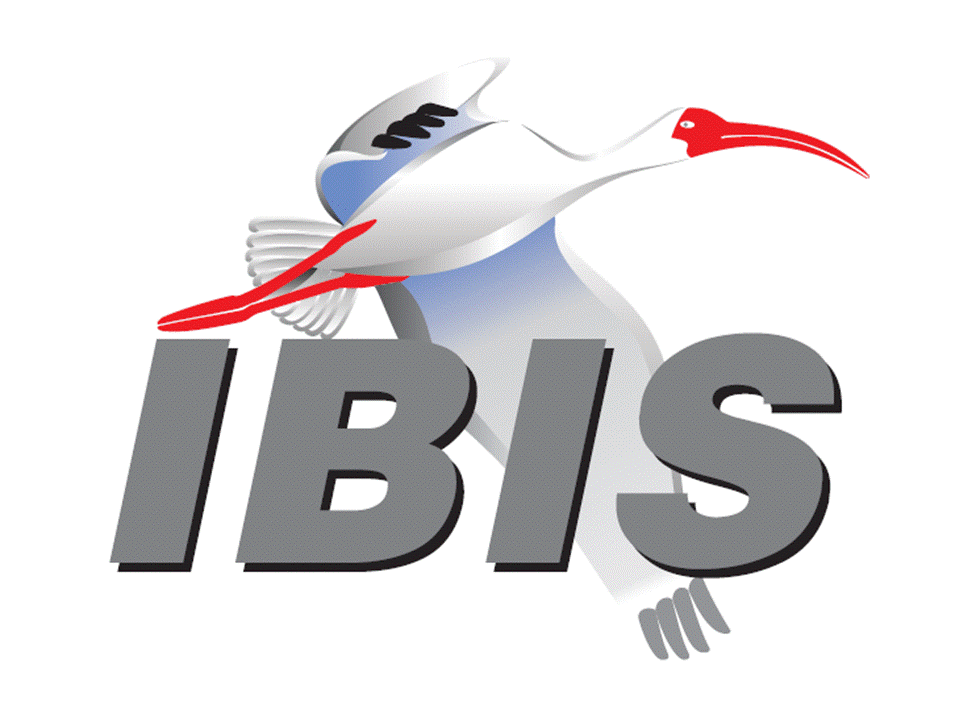 Meeting Date: May 20, 2016Meeting Location: TeleconferenceVOTING MEMBERS AND 2016 PARTICIPANTSANSYS				Curtis Clark*, Toru WatanabeApplied Simulation Technology	(Fred Balistreri) Broadcom (Avago Technologies)	Bob MillerCadence Design Systems		Ken Willis, Brad Brim*Cisco Systems			Giuseppi Selli, Brian BaekCST					Stefan ParetEricsson				Anders Ekholm, David Zhang, Zilwan MahmodGLOBALFOUNDRIES		Steve ParkerHuawei Technologies			(Jinjun Li)IBM	Adge Hawes, Luis ArmentaInfineon Technologies AG 		(Christian Sporrer)Intel Corporation	Hsinho Wu*, Mohammad Bapi, Michael Mirmak*,	  Masahi Shimanouchi, Todd Bermensolo, Zao Liu,	  Gong Ouyang, Udy Shrivastava, Gianni Signorini,	  Richard MellitzIO Methodology			Lance Wang*Keysight Technologies	Radek Biernacki*, Heidi Barnes, Jian Yang, Fangyi Rao, Stephen Slater, Pegah Alavi, Edwin YoungMaxim Integrated Products		Yan Liang, Don Greer, Thinh Nguyen, Joe Engert,					   Hock SeonMentor Graphics			Arpad Muranyi*, Vladimir Dmitriev-Zdorov, John Angulo,					  Mikael StahlbergMicron Technology			Randy Wolff*Signal Integrity Software		Mike LaBonte, Walter Katz, Todd Westerhoff,  Richard AllredSynopsys				Ted Mido*, Kevin Li*, Massimo PrandoTeraspeed Labs			Bob Ross*Toshiba				(Yasumasa Kondo)Xilinx					(Raymond Anderson)ZTE Corporation			(Shunlin Zhu)Zuken					Michael Schaeder, Amir WallrabensteinOTHER PARTICIPANTS IN 2016eASIC					David BanasFujitsu Advanced Technologies	Shogo FujimoriGhent University			Paolo ManfrediH3C					Bin Cheng, Mao JunHamburg University of Technology	Jan Preibisch, David DahlIndependent				Carl GabrielsonInstitut Supérieur des Sciences 	Wael Dghais Appliquées et de Technologie de  SousseJEITA					Yosuke KanamaruJohn Baprawski, Inc.			John BaprawskiKEI Systems				Shinichi MaedaLattice Semiconductor		Dinh Tran, Maryam ShahbaziLeading Edge				Pietro VergineMathWorks				Mike Mulligan, Corey MathisMonsoon Solutions			Nathan HirschNorthrup Grumman			Alex GolianNXP					Jon BurnettPolitecnico di Torino			Claudio Siviero, Stefano Grivet-Talocia,   Igor Simone StievanoRambus				John YanRaytheon				Joseph AdaySAE International			(Logen Johnson)SILABTECH				Biman ChattopadhyarySignal Metrics				Ron OlisarSiGuys					Donald TelianSony Corporation			Hiroaki AmmoSony LSI Design			Takashi HasegawaSPISim				Wei-hsing HuangSTMicroelectronics			Fabio Brina, Olivier BayetTechnoprobe				Alberto Berizzi, Lorenzo Bernasconi, Simona CucchiUniversité de Bretagne Occidentale	Mihai TelescuIn the list above, attendees at the meeting are indicated by *.  Principal members or other active members who have not attended are in parentheses. Participants who no longer are in the organization are in square brackets.UPCOMING MEETINGSThe bridge numbers for future IBIS teleconferences are as follows:Date				Meeting Number		Meeting PasswordJune 10, 2016			205 475 958			IBISFor teleconference dial-in information, use the password at the following website: 	https://ciscosales.webex.com/ciscosales/j.php?J=205475958All teleconference meetings are 8:00 a.m. to 9:55 a.m. US Pacific Time.  Meeting agendas are typically distributed seven days before each Open Forum.  Minutes are typically distributed within seven days of the corresponding meeting.  When calling into the meeting, follow the prompts to enter the meeting ID.  For new, local international dial-in numbers, please reference the bridge numbers provided by Cisco Systems at the following link:	http://www.cisco.com/web/about/doing_business/conferencing/index.htmlNOTE: "AR" = Action Required.-------------------------------------------------------------------------------------------------------------------------------INTRODUCTIONS AND MEETING QUORUMRandy Wolff declared that a quorum was reached and the meeting could begin.  Michael Mirmak ran the meeting in Mike LaBonte’s absence.CALL FOR PATENTSMichael Mirmak called for declaration of any patents or pending patents related to the IBIS 3.2, IBIS 4.2, IBIS 5.1, IBIS 6.1, Touchstone 2.0, IBIS-ISS 1.0 or ICM 1.1 specifications.  No patents were declared.REVIEW OF MINUTES AND ARSRandy Wolff called for comments regarding the minutes of the April 29, 2016 IBIS Open Forum teleconference.  Bob Ross moved to approve the minutes.  Lance Wang seconded the motion.  There were no objections.  Randy reviewed ARs from the previous meeting.Mike LaBonte to clarify Policies and Procedures language about designated representatives [AR].
No update.Bob Ross to review nominations procedure portion of Policies and Procedures [AR].In progress.Mike LaBonte to produce task group guidelines document for task groups and China regional group [AR].
Randy noted that a draft document was created by Mike LaBonte. Lance Wang reported that he shared the draft document with the China regional group, and they were ok with following the document as written.ANNOUNCEMENTS, CALL FOR ADDITIONAL AGENDA ITEMSBob Ross requested time to discuss the China regional group formation.MEMBERSHIP STATUS AND TREASURER'S REPORTBob Ross reported that 21 have members renewed so far.  We have gained one new member from the IBM/GLOBALFOUNDRIES split and lost one member due to the Altera/Intel merger.We have a total of $19,298.  $14,987 has been collected this year.  One additional renewal is pending with SAE.  SAE asked Bob for a budget for 2016.  He projected a gain of $11,732 with the assumption of one additional parser sale and one additional member join.WEBSITE ADMINISTRATIONNo update.MAILING LIST ADMINISTRATIONCurtis Clark reported that only one email address was updated and everything is running smoothly.LIBRARY UPDATENo update.INTERNATIONAL/EXTERNAL ACTIVITIES- ConferencesThe first call for papers for EPEPS has gone out.  EPEPS sometimes includes IBIS content.http://www.epeps.org- Press UpdateMichael Mirmak reported that an article by David Banas titled “Free yourself from IBIS-AMI models with PyBERT” was published in the May 9, 2016 EDN online. The article is linked at: http://www.edn.com/design/test-and-measurement/4441991/Free-yourself-from-IBIS-AMI-models-with-PyBERT- Related standardsNone.SUMMIT PLANNING AND STATUS- European IBIS Summit at SPI 2016 ReviewAn IBIS Summit was co-hosted with the IEEE Workshop on Signal and Power Integrity (SPI). The Summit was a half day event on May 11, 2016 in Turin, Italy.  Lance Wang reported that about 36 attendees were counted, but only 30 signed in.  The meeting went well, and there was a lot of discussion of SI and PI models.  One paper from Gianni Signorini of Intel was very interesting and showed a way to improve IBIS by adding 3-D surface modeling capabilities.  Michael Schaeder commented in an email that there was excellent coordination with SPI.  It was noted that Stefano Grivet-Talocia will be organizing SPI next year, and it will be held somewhere in Italy.  Bob Ross noted the sponsors ANSYS, CST, Keysight Technologies, Synopsys, and Zuken.- EPEPS 2016 ConsiderationBob Ross reported that the call for papers has gone out.  At some time in the future we need to decide if we will hold a meeting at EPEPS. It is located in San Diego, so it may be inconvenient for core IBIS members to attend.  We coordinated with the academic community in the last EPEPS, so it is good to maintain this relationship.  For instance, Paul Franzon of NCSU, who coordinated development of the S2IBIS software, is the co-chair.  We should decide in the July timeframe if we will hold a meeting.  We need to also find out if the terms are favorable to us such as getting a room at a good rate including A/V equipment.  We would need to raise sponsorship money.  If we do hold a meeting, we’d expect the IBIS schedule to be integrated into the EPEPS schedule like last year.Bob also noted that we need to vote at some time in the future to hold the Asian IBIS Summits.  There is a presumption that JEITA will organize most of the Japan Summit.  We’ll need to discuss the Taipei Summit.  We already have some sponsorship money for the Shanghai Summit.Bob moved to hold a vote at the next meeting to approve the Shanghai and Tokyo Summits.  Randy Wolff seconded the motion.  There were no objections.Sponsorship opportunities for all upcoming IBIS summits are available, with sponsors receiving free mentions in the minutes, agenda, and other announcements.  Contact the IBIS Board for further details.QUALITY TASK GROUPBob Ross reported that the group is meeting on Tuesdays at 8:00 a.m. PT.  The group has been continually working on bug reports and discussed a .dll checker for AMI models.  Randy Wolff asked if there is continuing progress on the IBISCHK6 user guide.  Bob responded that this is still in progress.The IBISCHK6 user guide work in progress can be reviewed at:http://www.ibis.org/ibischk6/ibischk_6.1.1_UserGuide_wip1.pdfThe Quality Task Group checklist and other documentation can be found at:http://www.ibis.org/quality_wip/ADVANCED TECHNOLOGY MODELING TASK GROUPArpad Muranyi reported that the group is meeting regularly on Tuesdays at 12:00 p.m. PT.  The group is discussing the usual topics.Task group material can be found at:http://www.ibis.org/macromodel_wip/INTERCONNECT TASK GROUPMichael Mirmak reported that the group is meeting on Wednesdays at 8:00 a.m. PT.  The group has set a deadline for the end of June to complete the Interconnect BIRD.Task group material can be found at:http://www.ibis.org/interconnect_wip/EDITORIAL TASK GROUPMichael Mirmak reported that the group is meeting on Fridays at 8:00 a.m. PT on weeks the Open Forum teleconference is not held.  Some language regarding ground referencing has been prepared. Task group material can be found at:http://www.ibis.org/editorial_wip/NEW ADMINISTRATIVE ISSUES- Second revision of IBIS Policies and ProceduresRandy Wolff reported that the document is almost complete, and we should plan to discuss it further in the next meeting when Mike LaBonte returns.  Bob Ross noted that most of the work right now is fine tuning.  There is a question of whether we pass the draft onto SAE for review or vote on it first in the Open Forum.  He thinks we probably need to let SAE review it first since they made comments requiring changes to the last revision.  Radek asked if anything needs to be added to the Policies and Procedures to cover the China reginal group or other regional groups that may form.  For instance, IEEE has many regional groups.  Michael Mirmak commented that this question has come up in discussions over email.  Having a regional approach similar to IEEE or other organizations may make sense.  We may need SAE/ITC consultation on the matter.  Bob noted that as a regional group they can work however they want, but anything official must be handled through the Open Forum.  Bob noted that forming regional groups could help give the regions (outside the US) more clout.The document can be found at:	http://www.ibis.org/policies/- 2016 officer nominations reportRadek Biernacki reported that we are in the nomination period.  The announcement went out Monday, May 16.  We have nominations for all offices in place.  The nomination period is still open through May 31, and we may have other nominations before the end of May.  The voting period is June 1-14.  Announcement of results is on June 15.  Bob noted that in the revised Policies and Procedures document, we’ll extend the voting period to June 15 with announcement on June 16 in order to have a 2 week voting period.  The reason for this report is to make sure we know we’ll have a candidate for all key positions such as Chair.- China regional groupBob noted a draft operating guidelines document has been sent. The China regional group is moving forward with setting up a first meeting.  We are still planning to run the IBIS Summit in China, but the group may want to create a tutorial day or do something else in addition to the regular Summit.  This is similar to what JEITA did in conjunction with the Japan Summit last year.  Lance Wang can serve in the short term as the communicator to the Open Forum about the group’s progress.  Lance noted that in 2014 at the Shanghai Summit, there was a lot of discussion about how people in China can get more involved in IBIS.  Formation of this group is a response.  In the first meeting, the group can discuss what the next steps are.  The group may need additional funding for doing a tutorial at the next Summit.  It is needed to see how much interest there is from EDA vendors to support a tutorial.  Bob recommended to let the group drive the agenda to address the issues they are most interested in.  This group may help address some of the current issues of minimal participation in task groups and potential language barriers. Lance noted that we can learn from our experiences with formation of the China regional group and share the learning with other potential regional groups.BIRD125.1: MAKE IBIS-ISS AVAILABLE FOR IBIS PACKAGE MODELINGDiscussion was tabled.BIRD128.2: ALLOW AMI_PARAMETERS_OUT TO PASS AMI_PARAMETERS_IN DATA ON CALLS TO AMI_GETWAVEDiscussion was tabled.BIRD145.3: CASCADING IBIS I/O BUFFERS WITH [EXTERNAL CIRCUIT]S USING THE [MODEL CALL] KEYWORDDiscussion was tabled.BIRD147: BACK-CHANNEL SUPPORT Discussion was tabled.BIRD158.3: AMI TOUCHSTONE ANALOG BUFFER MODELSDiscussion was tabled.BIRD161.1: SUPPORTING INCOMPLETE AND BUFFER-ONLY [COMPONENT] DESCRIPTIONSDiscussion was tabled.BIRD163: INSTANTIATING AND CONNECTING [EXTERNAL CIRCUIT] PACKAGE MODELS WITH [CIRCUIT CALL]Discussion was tabled.BIRD164: ALLOWING PACKAGE MODELS TO BE DEFINED IN [EXTERNAL CIRCUIT]Discussion was tabled.BIRD165: PARAMETER PASSING IMPROVEMENTS FOR [EXTERNAL CIRCUIT]SDiscussion was tabled.BIRD166: RESOLVING PROBLEMS WITH REDRIVER INIT FLOWDiscussion was tabled.BIRD180: REQUIRE UNIQUE PIN NAMES IN [PIN]Discussion was tabled.  Bob Ross noted that we should un-table this BIRD for discussion in the next meeting, as it may potentially be included in the next IBIS version.IBISCHK6 PARSER AND BUG STATUS Bob Ross reported that we have two open bugs.  Arpad Muranyi submitted a problem, but there is not a bug report yet.  It is related to a requirement for multilingual models and node declarations. Bob was able to reproduce the system crash Arpad observed.  Bob noted that we’ll need to discuss a new contract with the parser developer for any bug fixes.  He also commented that the .dll checking proposal is very basic.  Some vendors do .dll checking, and we are not intending to compete with those tools.NEW TECHNICAL ISSUESNone.NEXT MEETINGThe next IBIS Open Forum teleconference meeting will be held June 10, 2016.  A vote will be held to approve the Shanghai and Tokyo Summits.  The following IBIS Open Forum teleconference meeting will be held July 1, 2016.  Bob Ross moved to adjourn.  Radek Biernacki seconded the motion.========================================================================NOTESIBIS CHAIR: Mike LaBontemlabonte@sisoft.com	IBIS-AMI Modeling Specialist, Signal Integrity Software	6 Clock Tower Place, Suite 250	Maynard, MA 01754VICE CHAIR: Lance Wang (978) 633-3388lwang@iometh.comPresident/CEO, IO Methodology, Inc.PO Box 2099Acton, MA  01720SECRETARY: Randy Wolff (208) 363-1764rrwolff@micron.comPrincipal Engineer, Silicon SI Group Lead, Micron Technology, Inc.8000 S. Federal WayP.O. Box 6, Mail Stop: 01-711Boise, ID  83707-0006TREASURER: Bob Ross (503) 246-8048bob@teraspeedlabs.comEngineer, Teraspeed Labs10238 SW Lancaster RoadPortland, OR 97219LIBRARIAN: Anders Ekholm (46) 10 714 27 58, Fax: (46) 8 757 23 40ibis-librarian@ibis.orgDigital Modules Design, PDU Base Stations, Ericsson ABBU NetworkFärögatan 6164 80 Stockholm, SwedenWEBMASTER: Mike LaBontemlabonte@sisoft.com	IBIS-AMI Modeling Specialist, Signal Integrity Software	6 Clock Tower Place, Suite 250	Maynard, MA 01754POSTMASTER: Curtis Clarkcurtis.clark@ansys.com	ANSYS, Inc.	150 Baker Ave Ext	Concord, MA 01742This meeting was conducted in accordance with ANSI guidance.All inquiries may be sent to info@ibis.org.  Examples of inquiries are:To obtain general information about IBIS.To ask specific questions for individual response.To subscribe to the official ibis@freelists.org and/or ibis-users@freelists.org email lists (formerly ibis@eda.org and ibis-users@eda.org).To subscribe to one of the task group email lists: ibis-macro@freelists.org, ibis-interconn@freelists.org, or ibis-quality@freelists.org.To inquire about joining the IBIS Open Forum as a voting Member.To purchase a license for the IBIS parser source code.To report bugs or request enhancements to the free software tools: ibischk6, tschk2, icmchk1, s2ibis, s2ibis2 and s2iplt.The BUG Report Form for ibischk resides along with reported BUGs at:http://www.ibis.org/bugs/ibischk/ 
http://www.ibis.org/ bugs/ibischk/bugform.txtThe BUG Report Form for tschk2 resides along with reported BUGs at:http://www.ibis.org/bugs/tschk/ 
http://www.ibis.org/bugs/tschk/bugform.txtThe BUG Report Form for icmchk resides along with reported BUGs at:http://www.ibis.org/bugs/icmchk/ 
http://www.ibis.org/bugs/icmchk/icm_bugform.txtTo report s2ibis, s2ibis2 and s2iplt bugs, use the Bug Report Forms which reside at:http://www.ibis.org/bugs/s2ibis/bugs2i.txt 
http://www.ibis.org/bugs/s2ibis2/bugs2i2.txt 
http://www.ibis.org/bugs/s2iplt/bugsplt.txtInformation on IBIS technical contents, IBIS participants and actual IBIS models are available on the IBIS Home page:http://www.ibis.org/Check the IBIS file directory on ibis.org for more information on previous discussions and results:http://www.ibis.org/directory.htmlOther trademarks, brands and names are the property of their respective owners.SAE STANDARDS BALLOT VOTING STATUSCriteria for SAE member in good standing:Must attend two consecutive meetings to establish voting membershipMembership dues currentMust not miss two consecutive meetingsInterest categories associated with SAE standards ballot voting are: Users - members that utilize electronic equipment to provide services to an end user. Producers - members that supply electronic equipment. General Interest - members are neither producers nor users. This category includes, but is not limited to, government, regulatory agencies (state and federal), researchers, other organizations and associations, and/or consumers.OrganizationInterest CategoryStandards Ballot Voting StatusApril 8, 2016April 29, 2016May 11, 2016May 20, 2016ANSYSUserActiveXX-XApplied Simulation TechnologyUserInactive----Broadcom Ltd.ProducerInactive----Cadence Design SystemsUserInactive---XCisco SystemsUserInactive----CSTUserInactive--X-EricssonProducerInactive--X-GLOBALFOUNDRIESProducerInactiveX---Huawei TechnologiesProducerInactive----Infineon Technologies AGProducerInactive----IBMProducerInactiveX---Intel Corp.ProducerActiveXXXXIO MethodologyUserActive-XXXKeysight TechnologiesUserActiveXXXXMaxim Integrated ProductsProducerInactive----Mentor GraphicsUserActiveXXXXMicron TechnologyProducerActiveX-XXSignal Integrity Software UserActiveXXX-SynopsysUserActiveXXXXTeraspeed LabsGeneral InterestActiveXX-XToshibaProducerInactive----XilinxProducerInactive----ZTEUserInactive----ZukenUserInactive--X-